         Резюме				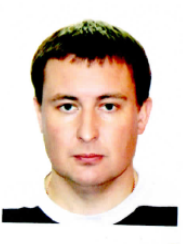 Мокроусов Максим Александрович	         Мокроусов Максим Александрович	         Мокроусов Максим Александрович	         Желаемая должность:Исполнительный директор, Технический директор, Главный инженерИсполнительный директор, Технический директор, Главный инженерЗарплата:По согласованиюПо согласованиюТип работы:полный рабочий деньполный рабочий деньМесто работы:не имеет значенияне имеет значенияФ.И.О.:Мокроусов Максим АлександровичМокроусов Максим АлександровичТелефон:+7 (911) 486-45-81 (с 09:00 до 20:00)+7 (911) 486-45-81 (с 09:00 до 20:00)Электронная почта:mokrousov_maksim@mail.rumokrousov_maksim@mail.ruЛичная информацияЛичная информацияЛичная информацияГород проживания:КалининградКалининградОбразование:Высшее (техническое) с отличиемВысшее (техническое) с отличиемДата рождения:26 февраля 1983 г. (35 лет)26 февраля 1983 г. (35 лет)Пол:МужскойМужскойСемейное положение:Опыт работыПериод работы:ДолжностьВ организации:Должностные обязанности:Женат, есть детиС февраля 2018 года по настоящее времяИсполнительный директор  (Полная занятость)ООО «Производство и Технологии», г. Калининград1. Обеспечение эффективной работы предприятия и взаимодействия всех структурных подразделений в целях высокорентабельного качественного и безопасного выпуска продукции и обеспечения ее инвестиционной привлекательности.2. Обеспечение бесперебойной производственно-хозяйственной деятельности предприятия.3. Обеспечение финансово-экономической деятельности предприятия и финансовых результатов его деятельности.4. Обеспечение выполнения предприятием всех обязательств перед поставщиками, заказчиками.5. Организация и контроль рационального использования производственных резервов и экономного расходования всех видов ресурсов.6. Организация проведения строительно-монтажных и пуско-наладочных работ.7. Разработка оперативных планов предприятия для решения текущих задач и согласование их с учредителем, ведение и корректировка этих планов.8. Обеспечение выполнения производственного плана.9. Обеспечение производства всем необходимым инструментом и оборудованием, своевременное проведение ремонтных работ.10. Обеспечение выпуска продукции, соответствующей установленным требованиям, предотвращение отгрузки некачественной продукции11. Обеспечение соблюдения установленных технологических процессов и их усовершенствование12. Обеспечение доставки готовой продукции заказчику.13. Контроль формирования складских запасов: сырья, материалов, комплектующих, полуфабрикатов, готовой продукции, незавершенного производства.14. Принятие мер по ликвидации и предупреждению брака, определение порядка использования брака и переработанного сырья.15. Контроль производственной деятельности структурных подразделений предприятия, эффективного их взаимодействия.16. Решение кадровых вопросов (прием, увольнение, перемещение), обеспечение предприятия квалифицированными кадрами.17. Решение вопросов с надзорными органами региона.18. Формирование предложений и инициатив по эффективному развитию и функционированию производства в виде плана развития.19. Формирование финансовых планов предприятия с обоснованием экономической эффективности.20. Оптимизация производственных процессов с целью повышения экономической эффективности производства и снижения себестоимости выпускаемой продукции.21. Взаимодействие с поставщиками ТМЦ и услуг, находящихся на территории Калиниградской области, РФ и РБ.22. Оптимизация штатной численности, рациональная расстановка специалистов и рабочих.23. Создание и контроль функционирования системы управления охраной труда.24. Обеспечение соблюдения требований пожарной безопасности.25. Обеспечение надлежащего санитарного состояния производственных и хозяйственно-бытовых помещений и территории прилегающей к зданиям и сооружениям.Женат, есть детиС февраля 2018 года по настоящее времяИсполнительный директор  (Полная занятость)ООО «Производство и Технологии», г. Калининград1. Обеспечение эффективной работы предприятия и взаимодействия всех структурных подразделений в целях высокорентабельного качественного и безопасного выпуска продукции и обеспечения ее инвестиционной привлекательности.2. Обеспечение бесперебойной производственно-хозяйственной деятельности предприятия.3. Обеспечение финансово-экономической деятельности предприятия и финансовых результатов его деятельности.4. Обеспечение выполнения предприятием всех обязательств перед поставщиками, заказчиками.5. Организация и контроль рационального использования производственных резервов и экономного расходования всех видов ресурсов.6. Организация проведения строительно-монтажных и пуско-наладочных работ.7. Разработка оперативных планов предприятия для решения текущих задач и согласование их с учредителем, ведение и корректировка этих планов.8. Обеспечение выполнения производственного плана.9. Обеспечение производства всем необходимым инструментом и оборудованием, своевременное проведение ремонтных работ.10. Обеспечение выпуска продукции, соответствующей установленным требованиям, предотвращение отгрузки некачественной продукции11. Обеспечение соблюдения установленных технологических процессов и их усовершенствование12. Обеспечение доставки готовой продукции заказчику.13. Контроль формирования складских запасов: сырья, материалов, комплектующих, полуфабрикатов, готовой продукции, незавершенного производства.14. Принятие мер по ликвидации и предупреждению брака, определение порядка использования брака и переработанного сырья.15. Контроль производственной деятельности структурных подразделений предприятия, эффективного их взаимодействия.16. Решение кадровых вопросов (прием, увольнение, перемещение), обеспечение предприятия квалифицированными кадрами.17. Решение вопросов с надзорными органами региона.18. Формирование предложений и инициатив по эффективному развитию и функционированию производства в виде плана развития.19. Формирование финансовых планов предприятия с обоснованием экономической эффективности.20. Оптимизация производственных процессов с целью повышения экономической эффективности производства и снижения себестоимости выпускаемой продукции.21. Взаимодействие с поставщиками ТМЦ и услуг, находящихся на территории Калиниградской области, РФ и РБ.22. Оптимизация штатной численности, рациональная расстановка специалистов и рабочих.23. Создание и контроль функционирования системы управления охраной труда.24. Обеспечение соблюдения требований пожарной безопасности.25. Обеспечение надлежащего санитарного состояния производственных и хозяйственно-бытовых помещений и территории прилегающей к зданиям и сооружениям.Конкретные примеры достижений:1. Организация строительства единого склада готовой продукции.2. Подготовка предложений, смет по строительству нового производственного цеха.3. Подготовка предложений, смет по строительству офисного помещения.1. Организация строительства единого склада готовой продукции.2. Подготовка предложений, смет по строительству нового производственного цеха.3. Подготовка предложений, смет по строительству офисного помещения.Период работы:Должность:В организации:Должностные обязанности:С июля 2017 года по февраль 2018 года (7 месяцев)Руководитель Службы Эксплуатации (Полная занятость)ООО «Виктория Балтия», г. Калининград1. Организация и обеспечение выполнения работ по эксплуатации объектов недвижимости.2. Руководство разработкой планов проведения работ по строительству, эксплуатации, ремонту, реконструкции и расширения объемов, обслуживаемых объектов недвижимости.3. Контроль составления графиков работ, табелей, заявок, инструкций, пояснительных записок, другой технической документации, а также контроль предоставления отчетности по утвержденным формам и в установленные сроки.4. Организация разработки годовых планов, бюджетов, планово-предупредительного ремонта (ППР) оборудования на обслуживаемых объектах и осуществление контроля над их исполнением.5. Обеспечение эксплуатации, строительства и ремонта зданий, инженерного, холодильного, торгового и технологического оборудования и коммуникаций объектов;
6. Участие в расследовании причин выхода из строя оборудования, разработка мер по предупреждению таких случаев;
7. Подбор персонала и расстановка его на объектах.
8. Осуществление надзора и контроля над состоянием и эксплуатацией оборудования и организация работы по предупреждению аварийных и нештатных ситуаций.
9. Организация работы по улучшению качества предоставляемых услуг, последовательному осуществлению режима экономии, в том числе и энергоресурсов (электроэнергия, тепловая энергия, водоснабжение).
С июля 2017 года по февраль 2018 года (7 месяцев)Руководитель Службы Эксплуатации (Полная занятость)ООО «Виктория Балтия», г. Калининград1. Организация и обеспечение выполнения работ по эксплуатации объектов недвижимости.2. Руководство разработкой планов проведения работ по строительству, эксплуатации, ремонту, реконструкции и расширения объемов, обслуживаемых объектов недвижимости.3. Контроль составления графиков работ, табелей, заявок, инструкций, пояснительных записок, другой технической документации, а также контроль предоставления отчетности по утвержденным формам и в установленные сроки.4. Организация разработки годовых планов, бюджетов, планово-предупредительного ремонта (ППР) оборудования на обслуживаемых объектах и осуществление контроля над их исполнением.5. Обеспечение эксплуатации, строительства и ремонта зданий, инженерного, холодильного, торгового и технологического оборудования и коммуникаций объектов;
6. Участие в расследовании причин выхода из строя оборудования, разработка мер по предупреждению таких случаев;
7. Подбор персонала и расстановка его на объектах.
8. Осуществление надзора и контроля над состоянием и эксплуатацией оборудования и организация работы по предупреждению аварийных и нештатных ситуаций.
9. Организация работы по улучшению качества предоставляемых услуг, последовательному осуществлению режима экономии, в том числе и энергоресурсов (электроэнергия, тепловая энергия, водоснабжение).
Конкретные примеры достижений:1. Поддержание в работоспособном состоянии 80 магазинов2. Реконструкция 9 магазинов3. Строительство морозильной камеры1. Поддержание в работоспособном состоянии 80 магазинов2. Реконструкция 9 магазинов3. Строительство морозильной камерыПериод работы:Должность:В организации:С июля 2013 года по июль 2017 (4 года)Технический директор (Полная занятость)Деревообрабатывающий завод ООО "Лесобалт", г. КалининградПервая картонажная фабрика , г. Гусев, Калининградской облДолжностные обязанности:1.Руководство деятельностью служб предприятия 80 человек (Служба Главного механика, Служба Главного энергетика, Транспортный цех, Диспетчерская служба) контроль результатов их работы, состояние трудовой и производственной дисциплины в подчиненных подразделениях.2. Руководство деятельностью специалиста по охране труда, специалиста по противопожарной безопасности, эколога, специалиста по ГО и ЧС, контроль результатов их работы.3. Разработка и заполнение форм отчетной документации.4. Разработка бюджета технических служб, плана работ и контроль над их выполнением.5. Определение технической политики и направления технического развития предприятия в условиях рыночной экономики, пути реконструкции и технического перевооружения действующего производства.6.Обеспечение работоспособности оборудования и техники предприятия. 7. Выявление причин простоя оборудования, разработка плана мероприятий по их снижению. 8. Обеспечение эксплуатации, ремонта зданий и коммуникаций предприятия.9. Подготовка предложений по подбору подрядных организаций для осуществления строительства, капитального ремонта зданий и благоустройства территории.10. Взаимодействие с подрядными организациями и обеспечение контроля над качеством выполняемых работ.11. Планомерная работа с подрядными организациями по сокращению издержек и финансовых затрат на выполняемые работы.  12. Организация и осуществление контроля над соблюдением руководителями и специалистами подразделений требований охраны труда, выполнением приказов и указаний вышестоящих организаций и предписаний органов государственного надзора. 13. Организация работы комиссий по расследованию несчастных случаев, обучению и проверке знаний персонала. 1.Руководство деятельностью служб предприятия 80 человек (Служба Главного механика, Служба Главного энергетика, Транспортный цех, Диспетчерская служба) контроль результатов их работы, состояние трудовой и производственной дисциплины в подчиненных подразделениях.2. Руководство деятельностью специалиста по охране труда, специалиста по противопожарной безопасности, эколога, специалиста по ГО и ЧС, контроль результатов их работы.3. Разработка и заполнение форм отчетной документации.4. Разработка бюджета технических служб, плана работ и контроль над их выполнением.5. Определение технической политики и направления технического развития предприятия в условиях рыночной экономики, пути реконструкции и технического перевооружения действующего производства.6.Обеспечение работоспособности оборудования и техники предприятия. 7. Выявление причин простоя оборудования, разработка плана мероприятий по их снижению. 8. Обеспечение эксплуатации, ремонта зданий и коммуникаций предприятия.9. Подготовка предложений по подбору подрядных организаций для осуществления строительства, капитального ремонта зданий и благоустройства территории.10. Взаимодействие с подрядными организациями и обеспечение контроля над качеством выполняемых работ.11. Планомерная работа с подрядными организациями по сокращению издержек и финансовых затрат на выполняемые работы.  12. Организация и осуществление контроля над соблюдением руководителями и специалистами подразделений требований охраны труда, выполнением приказов и указаний вышестоящих организаций и предписаний органов государственного надзора. 13. Организация работы комиссий по расследованию несчастных случаев, обучению и проверке знаний персонала. Конкретные примеры достижений:1. Подготовка проекта по созданию дополнительного участка переработки дуба на территории предприятия и его реализация.2. Подготовка проекта по модернизации механизма загрузки насыпных отходов пиления на погрузочной технике и его реализация.3. Подготовка предложений по замене освещения на светодиодное оборудование. Нереализованный проект,  отсутствие финансирования.4. Подготовка  предложений по строительству дополнительных сушильных камер. Нереализованный проект,  отсутствие финансирования.5. Подготовка предложений по строительству пеллетного завода на территории предприятия. Нереализованный проект,  отсутствие финансирования.6. Подготовка предложений по строительству причальной стенки на территории предприятия. Нереализованный проект,  отсутствие финансирования.1. Подготовка проекта по созданию дополнительного участка переработки дуба на территории предприятия и его реализация.2. Подготовка проекта по модернизации механизма загрузки насыпных отходов пиления на погрузочной технике и его реализация.3. Подготовка предложений по замене освещения на светодиодное оборудование. Нереализованный проект,  отсутствие финансирования.4. Подготовка  предложений по строительству дополнительных сушильных камер. Нереализованный проект,  отсутствие финансирования.5. Подготовка предложений по строительству пеллетного завода на территории предприятия. Нереализованный проект,  отсутствие финансирования.6. Подготовка предложений по строительству причальной стенки на территории предприятия. Нереализованный проект,  отсутствие финансирования.Период работы:С марта 2013 по июль 2013 года (4 месяца)С марта 2013 по июль 2013 года (4 месяца)Должность:Начальник отдела строительного контроля (Полная занятость)Начальник отдела строительного контроля (Полная занятость)В организации:БФ ООО «СМУ-1», г. Неман1. Организация работы отдела с формированием необходимой отчетности.БФ ООО «СМУ-1», г. Неман1. Организация работы отдела с формированием необходимой отчетности.Должностные обязанности и достижения:2. Организация работ по оценке качества промышленной продукции, строительно-монтажных работ применительно к местным условиям.
3. Организация работ по проведению выборочного контроля над соответствием строительно-монтажных и специальных работ проектной документации и требованиям нормативных документов по строительству, за изготовлением конструкций, деталей.
4. Осуществление методического руководства при решении вопросов управления  качеством изготовления строительных материалов, конструкций и изделий.2. Организация работ по оценке качества промышленной продукции, строительно-монтажных работ применительно к местным условиям.
3. Организация работ по проведению выборочного контроля над соответствием строительно-монтажных и специальных работ проектной документации и требованиям нормативных документов по строительству, за изготовлением конструкций, деталей.
4. Осуществление методического руководства при решении вопросов управления  качеством изготовления строительных материалов, конструкций и изделий.Период работы:С июня 2011 по январь 2013 года (1 год и 7 месяцев)С июня 2011 по январь 2013 года (1 год и 7 месяцев)Должность:Главный технолог (Полная занятость)Главный технолог (Полная занятость)В организации:Период работы:Должность:В организации:Мебельная Фабрика «Лазурит», г. КалининградС октября 2007 по июнь 2011 года (3 года и 8 месяцев)Главный технолог (Полная занятость)Деревообрабатывающий завод ООО "Лесобалт", г. КалининградМебельная Фабрика «Лазурит», г. КалининградС октября 2007 по июнь 2011 года (3 года и 8 месяцев)Главный технолог (Полная занятость)Деревообрабатывающий завод ООО "Лесобалт", г. КалининградДолжностные обязанности и достижения:1. Осуществление единой политики предприятия в области технологии производства.2. Технологическая подготовка предприятия к производству новой продукции.3. Обеспечение контроля технологического цикла выпускаемой продукции.4. Обеспечение выпуска предприятием качественной и конкурентоспособной продукции.5. Укрепление технологической дисциплины, повышение ответственности всех звеньев производства за качеством выпускаемой продукции.6. Подготовка предприятия к сертификации.1. Осуществление единой политики предприятия в области технологии производства.2. Технологическая подготовка предприятия к производству новой продукции.3. Обеспечение контроля технологического цикла выпускаемой продукции.4. Обеспечение выпуска предприятием качественной и конкурентоспособной продукции.5. Укрепление технологической дисциплины, повышение ответственности всех звеньев производства за качеством выпускаемой продукции.6. Подготовка предприятия к сертификации.Конкретные примеры достижений:1. Подготовка предприятия к сертификации институтом оконных технологий IFT Германия.2. Создание производственной лаборатории.3. Подготовка предприятия к сертификации Лесным попечительским советом FSC.4. Внедрение в производство 8 серий новой  мебели 5. Внедрение технологических карт, режимов, норм и т.д. через 1 «С» Предприятие1. Подготовка предприятия к сертификации институтом оконных технологий IFT Германия.2. Создание производственной лаборатории.3. Подготовка предприятия к сертификации Лесным попечительским советом FSC.4. Внедрение в производство 8 серий новой  мебели 5. Внедрение технологических карт, режимов, норм и т.д. через 1 «С» ПредприятиеПериод работы:С июля 2006 по август 2007 года (1 год и 2 месяца)С июля 2006 по август 2007 года (1 год и 2 месяца)Должность:Производитель работ (прораб) (Полная занятость)Производитель работ (прораб) (Полная занятость)В организации:Монтажная организация ООО «Конвент-Сервис», г. Санкт-ПетербургМонтажная организация ООО «Конвент-Сервис», г. Санкт-ПетербургДолжностные обязанности и достижения:1. Организация работ по монтажу деревообрабатывающего оборудования в соответствии с проектной документацией2. Организация работ по изготовлению и монтажу металлоконструкций в соответствии с проектной документацией.3. Осуществление руководства производственно-хозяйственной деятельностью организации.4. Ведение учета выполненных работ, оформление отчетной документации.5. Руководство коллективом в составе 30 человек (монтажники, электрогозосварщики, электрики, инженеры наладчики КИПиА).1. Организация работ по монтажу деревообрабатывающего оборудования в соответствии с проектной документацией2. Организация работ по изготовлению и монтажу металлоконструкций в соответствии с проектной документацией.3. Осуществление руководства производственно-хозяйственной деятельностью организации.4. Ведение учета выполненных работ, оформление отчетной документации.5. Руководство коллективом в составе 30 человек (монтажники, электрогозосварщики, электрики, инженеры наладчики КИПиА).ОбразованиеОбразованиеОбразованиеУчебное заведение:Санкт-Петербургская Лесотехническая академия им. Кирова Санкт-Петербургская Лесотехническая академия им. Кирова Дата окончания:2006 год2006 годУровень образования:Высшее (бакалавр с отличием, магистр с отличием)Высшее (бакалавр с отличием, магистр с отличием)Факультет:ЛесомеханическийЛесомеханическийСпециальность:Технологические машины и оборудованиеТехнологические машины и оборудованиеФорма обучения:Дневная/ОчнаяДневная/ОчнаяИностранные языкиИностранные языкиИностранные языкиАнглийский: БазовыйБазовыйДополнительная информацияДополнительная информацияДополнительная информацияНаличие водительских прав: Категория BКатегория BГотовность к командировкам: Готов Готов Дополнительные сведения:Знание компьютерныхпрограммНаличие автомобиляMicrosoft Office, AutoCAD, 1 «С»Наличие автомобиляMicrosoft Office, AutoCAD, 1 «С»